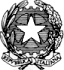  ISTITUTO COMPRENSIVO TORGIANO - BETTONA Via Pasquale Tiradossi, 13 – 06089 TORGIANO (Pg) C. M. PGIC84900Q - C.F. 94152360544 E-mail: pgic84900q@istruzione.it – pgic84900q@pec.istruzione.it  A.S. Rivestita da: COMPITI AFFIDATI COME DA NOMINA : RELAZIONE (Illustrare sinteticamente per ciascuno dei compiti affidati le attività effettivamente svolte. Per i compiti che non è stato possibile svolgere indicare brevemente le ragioni)Partecipazione ai seguenti corsi di aggiornamento e/o Convegni:PUNTI DI FORZA DELLE ATTIVITA’ SVOLTE (Citare elementi di soddisfazione e/o successo individuati nello svolgimento delle attività condotte durante l’anno)elementi da migliorare (Evidenziare aspetti che potrebbero utilmente essere cambiati o rimossi in vista dell’anno prossimo relativamente ai compiti svolti)Data FirmaRELAZIONE FINALE FUNZIONE STRUMENTALEAREA: